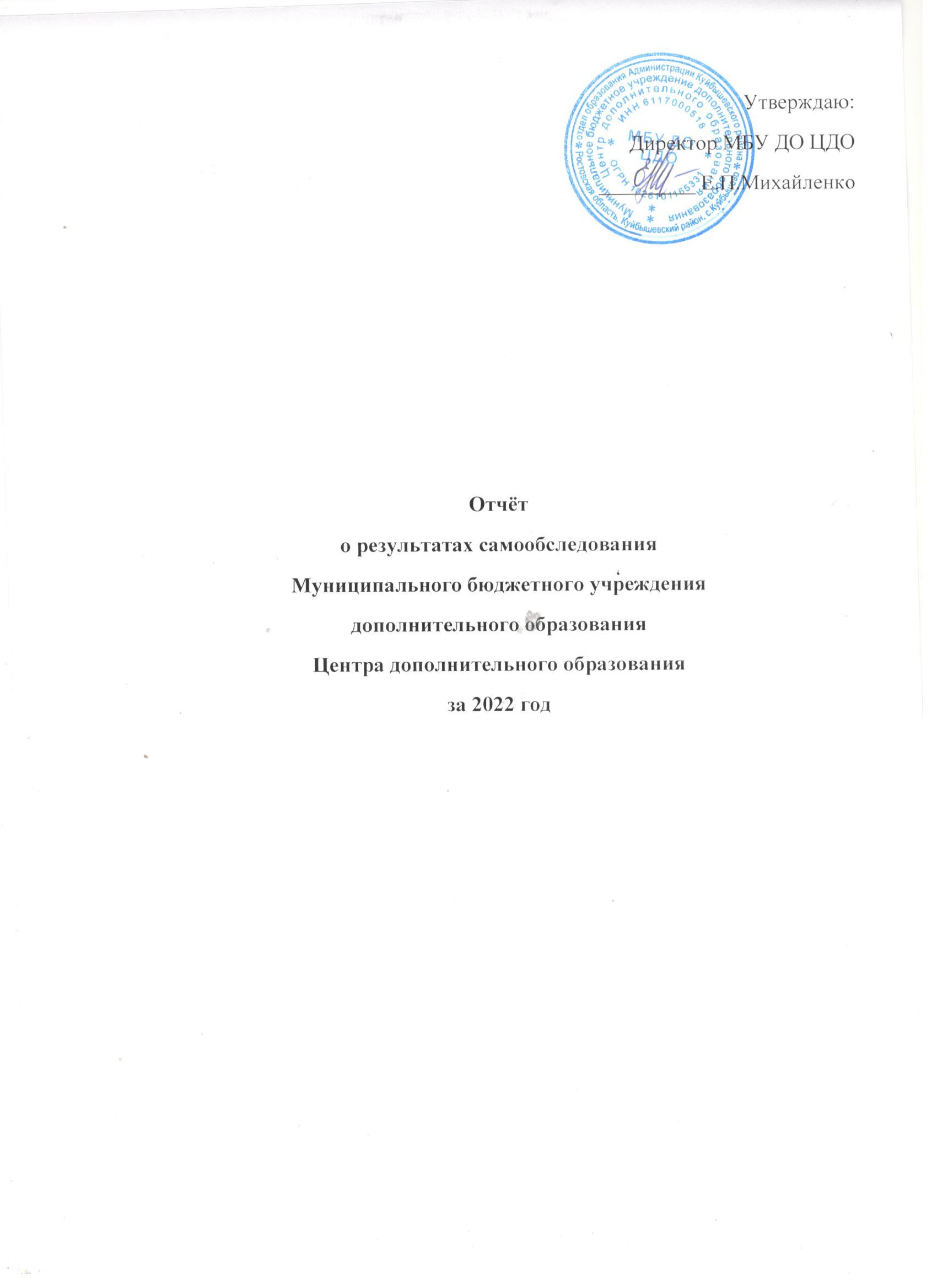 Введение.В соответствии с: 1. Федеральным законом от 29.12.2012 № 273-ФЗ «Об образовании в Российской Федерации»; 2. Приказом Министерства образования и науки РФ от 14 июня 2013 г. № 462 «Об утверждении порядка проведения самообследования образовательной организацией»;3. Приказом Министерства образования и науки РФ от 14 декабря 2017 г. № 1218 «О внесении изменений в порядок проведения самообследования образовательной организацией, утвержденный приказом Министерства образования и науки РФ от 14 июня 2013 г. № 462»в Муниципальном бюджетном учреждении дополнительного образования Центре дополнительного образования (далее МБУ ДО ЦДО) было проведено самообследование за 2022 год.Полученные результаты самообследования сформированы в виде отчета, включающего аналитическую часть и результаты анализа показателей деятельности МБУ ДО ЦДО за 2022 год.Целью проведения самообследования является: - анализ образовательной деятельности МБУ ДО ЦДО с целью определения соответствия качества предоставляемой услуги муниципальному заданию, в целях возможности совершенствования нормативно-правовой базы учреждения, образовательной деятельности;- обеспечение доступности и открытости информации о деятельности МБУ ДО ЦДО.Общие сведения об образовательной организации.Полное наименование:  Муниципальное бюджетное учреждение дополнительного образования Центр дополнительного образования. Сокращенное наименование: МБУ ДО ЦДОУчредитель: Муниципальное образование  «Куйбышевский район».Юридический адрес: 346940, Российская Федерация, Ростовская область, Куйбышевский район, село Куйбышево, улица Пролетарская, 2-аМеста осуществления образовательной деятельности в соответствии с лицензией на право осуществления образовательной деятельности:- Крюковский, расположенный по адресу 346951, Российская Федерация, Ростовская область, Куйбышевский район, х. Крюково, ул. Молодежная, 28;- Миллеровский, расположенный по адресу 346943, Российская Федерация, Ростовская область, Куйбышевский район, с. Миллерово, ул. Школьная, 3;- Кринично-Лугский, расположенный по адресу 346942, Российская Федерация, Ростовская область, Куйбышевский район, х. Кринично-Лугский, ул. Октябрьская, 38-в;- Ясиновский, расположенный по адресу 346945, Российская Федерация, Ростовская область, Куйбышевский район, х. Новая Надежда, ул. Юбилейная, 15;- Зайцевский, расположенный по адресу 346942, Российская Федерация, Ростовская область, Куйбышевский район, х. Зайцево, пер. Победы, 10;- Новоспасовский, расположенный по адресу 346950, Российская Федерация, Ростовская область, Куйбышевский район, с. Новоспасовка, ул. Победы,10-а;- Ольховский, расположенный по адресу 346940, Российская Федерация, Ростовская область, Куйбышевский район, х. Ольховский, ул. Центральная, 3-а.Телефон (факс) 8(863) 48-32-1-10 E-Mail: zdod_kui@mail.ruОфициальный сайт: http://cdo.kuib-obr.ru/Директор МБУ ДО ЦДО - Михайленко Елена ПетровнаЛицензия на право осуществления образовательной деятельности: № 4533 от «25» марта 2015 года, выдана Региональной службой по надзору и контролю в сфере образования Ростовской области.Устав Муниципального бюджетного учреждения дополнительного образования Центра дополнительного образования утвержден приказом отдела образования Администрации Куйбышевского района от  27.01.2015 №24-ОД.Документы на право пользования площадями: Свидетельство о Государственной регистрации права 61-61-24/001/2009-6.Дата выдачи 22.01.2016г. Повторное, взамен свидетельства 10.04.2009г., 09.10.2012г. Документы основания: Постановление главы Куйбышевского района Ростовской области №224 от 29.11.2007г. Вид права: Оперативное управление.	 Важным нормативным документом, устанавливающим гарантию трудовых прав и свобод работников, создание для них благоприятных условий труда являются Коллективный договор МБУ ДО ЦДО и Правила внутреннего трудового распорядка, соответствующие Трудовому Кодексу РФ и учитывающие специфику функционирования Организации. Взаимоотношения между участниками образовательного процесса регламентируются Уставом и договорами с родителями (законными представителями) несовершеннолетних детей, определяющими уровень получаемого образования, сроки обучения и другие условия. Выводы: МБУ ДО ЦДО располагает необходимыми организационно-правовыми документами на ведение образовательной деятельности, реальные  условия которой соответствуют требованиям, содержащимся в них: - Положение о порядке приема, перевода и отчисления обучающихся Муниципального бюджетного учреждения дополнительного образования Центра дополнительного образования;- Правила внутреннего распорядка обучающихся Муниципального бюджетного учреждения дополнительного образования Центра дополнительного образования;- Положение об аттестации обучающихся профильных объединений  Муниципального бюджетного учреждения дополнительного образования Центра дополнительного образования.Образовательная деятельность.МБУ ДО ЦДО осуществляет свою деятельность в соответствии с: - Федеральным законом РФ «Об образовании в Российской Федерации» от 29.12.2012г. № 273-ФЗ; - Порядком организации и осуществления образовательной деятельности по дополнительным общеобразовательным, утвержденным приказом Министерства образования и науки РФ от 29.08.2013г. №1008; - Санитарно-эпидемиологическими требованиями к устройству, содержанию и организации режима работы образовательных организаций дополнительного образования детей, утвержденных постановлением Главного государственного санитарного врача РФ от 04.07.2014, № 41;- Региональными рекомендациями к регламентации деятельности образовательных организаций Ростовской области, осуществляющих образовательную деятельность по дополнительным общеобразовательным программам, утвержденным приказом Минобразования Ростовской области от 01.03.2016, №115;- Приказом Министерства просвещения РФ от 9 ноября 2018 г. N 196 “Об утверждении Порядка организации и осуществления образовательной деятельности по дополнительным общеобразовательным программам” - Уставом МБУ ДО ЦДО.Целью  деятельности  МБУ ДО ЦДО является: создание условий для дополнительного персонального образования детей и подростков Куйбышевского района как ресурса мотивации личности к познанию, творчеству, саморазвитию, труду, искусству, технике и спорту.	МБУ ДО ЦДО осуществляет образовательный процесс в соответствии с Образовательной программой, санитарно-эпидемиологическими требованиями к содержанию и организации режима работы образовательных организаций дополнительного образования, дополнительными общеобразовательными и общеразвивающими программами. Организация образовательного процесса регламентируется:  годовым календарным учебным графиком;  годовым учебным планом;  учебно-тематическими планами дополнительных общеобразовательных и  общеразвивающих программ;  расписанием занятий.	Образовательный процесс в МБУ ДО ЦДО осуществляется с учетом принципов добровольности, свободного выбора деятельности, инициативы и самостоятельности ребенка, вариативности содержания и форм организации образовательного процесса, доступности глобального знания и информации для каждого, адаптивности к возникающим изменениям, обеспечения равных возможностей для всех групп детей. Каждый ребенок имеет право заниматься в нескольких кружках по интересам разных направлений, менять их.Прием детей в МБУ ДО ЦДО проводится в соответствии с Положением о порядке приема, перевода и отчисления, обучающихся Муниципального бюджетного учреждения дополнительного образования Центра дополнительного образования, по заявлениям родителей (законных представителей), на основе добровольного выбора детьми разнообразных видов деятельности и образовательных программ.	Образовательная деятельность по дополнительным общеобразовательным и общеразвивающим программам в МБУ ДО ЦДО направлена на:- формирование и развитие творческих способностей обучающихся;-удовлетворение индивидуальных способностей обучающихся в интеллектуальном, художественно-эстетическом, нравственном развитии, а также в занятиях физической культурой и спортом;- формирование культуры здорового и безопасного образа жизни, укрепление здоровья обучающихся;- обеспечение духовно-нравственного, гражданско-патриотического, военно-патриотического, трудового воспитания обучающихся;- выявление, развитие и поддержку талантливых обучающихся, а также воспитанников, проявивших выдающиеся способности;- профессиональную ориентацию обучающихся;- социализацию и адаптацию обучающихся к жизни в обществе;- формирование общей культуры обучающихся.В МБУ ДО ЦДО участниками образовательного процесса являются обучающиеся, педагогические работники, родители (законные представители) обучающихся.МБУ ДО Центр дополнительного образования предоставляет образовательные услуги детям и подросткам в возрасте до 18 лет. В начале учебного года формируются:списки обучающихся; электронная база данных контингента обучающихся, которая регулярно корректируется в течение учебного года в соответствии с изменением списочного состава обучающихся, зачисляемых в кружки по интересам МБУ ДО ЦДО. Сведения о контингенте обучающихся В 2022 году обучались  603 (809 повторяющихся)  воспитанников, возрастной состав которых составил:- до 10 лет – 251(41,6%); - до 14 лет - 268 (44,4%); - до 18 лет - 84 (14,0%). Из них:- мальчиков – 292 человека, - девочек – 311 человек.  В 2022 году в МБУ ДО ЦДО обучались 7 детей с ОВЗ. Для воспитанников данной категории в МБУ ДО ЦДО создана доступная среда, педагогами дополнительного образования разработаны адаптированные (индивидуальные) дополнительные общеразвивающие программы.   В 2022 году в МБУ ДО ЦДО работали  39 кружков по интересам по 5-ти направлениям:- художественное – 398 (49,2%);- техническое – 143 (17,7%);- туристско-краеведческое – 56 (6,9%);- физкультурно-спортивное – 12 (1,5%);- социально-педагогическое – 200 (24,7%).Из них на базе общеобразовательных учреждений района осуществляли свою деятельность 20 кружков по интересам  и обучались 341воспитанник. На базе МБУ ДО ЦДО работают  филиалы: Новоспасовский, Ольховский и Зайцевский.На базе общеобразовательных учреждений района работают  филиалы: Крюковский, Лысогорский, Кринично - Лугский, Миллеровский, Ясиновский.В соответствии с лицензией на право осуществления образовательной деятельности: № 4533 от «25» марта 2015 года, выданной Региональной службой по надзору и контролю в сфере образования Ростовской области учреждение имеет право реализовывать образовательные программы по виду образования: дополнительное образование детей и взрослых. Основной вид деятельности - реализация дополнительных общеобразовательных (общеразвивающих) программ. Учреждение реализует дополнительные общеобразовательные (общеразвивающие) программы на бюджетной основе в течение всего календарного года, включая каникулярное время. Образовательная деятельность МБУ ДО ЦДО за отчетный период строилась в соответствии с Образовательной программой МБУ ДО ЦДО. Образовательная программа ежегодно формируется исходя из муниципального задания со стороны учредителя, социального запроса на дополнительные образовательные услуги, укомплектованности штатов, нормативно - правовой и материально-технической базы МБУ ДО ЦДО.Образовательная программа МБУ ДО ЦДО ориентирована на осуществление комплексного подхода к обучению, воспитанию и развитию обучающихся. Образовательная программа МБУ ДО ЦДО реализовывалась на основе 43 общеобразовательных и общеразвивающих программ и 3-х общеразвивающих программ для детей  с ограниченными возможностями здоровья дополнительных общеобразовательных (общеразвивающих) программ по направленностям:Все вышеназванные программы модифицированные, соответствуют требованиям, предъявляемым к программам дополнительного образования, согласованы на Методическом Совете МБУ ДО ЦДО и утверждены директором. Программы ежегодно обновляются.Режим образовательной деятельности:МБУ ДО ЦДО реализует дополнительные общеобразовательные и общеразвивающие программы в течение всего календарного года: с 1 сентября по 25 мая – в рамках учебных занятий; в каникулярное время – работа кружков лагеря с дневным пребыванием детей, функционирующим при МБУ ДО ЦДО.В период с 1 сентября по 10 сентября осуществляется набор детей 1-го года обучения и комплектование учебных групп. Зачисление обучающихся в МБУ ДО ЦДО осуществляется в течение всего календарного года. Учебный год делится на 1-е и 2-е полугодия: 1-е полугодие (сентябрь-декабрь) – 16 учебных недель, 2-е полугодие (январь – май) – 20 учебных недель. Продолжительность учебного года составляет 36 недель. Занятия в МБУ ДО ЦДО начинаются не ранее 12.00 часов и заканчиваются не позднее 20.00 часов. Расписание занятий кружков по интересам составляется по предоставлению педагогов дополнительного образования с учетом наиболее благоприятного режима труда и отдыха детей, пожеланий родителей (законных представителей), возрастных особенностей детей и установленных санитарно-гигиенических норм. Продолжительность занятий в группах обучающихся дошкольного возраста – 35 минут,  для обучающихся младшего, среднего и старшего школьного возраста -  40 минут. Перерыв между занятиями – 10 минут. Занятия проводятся по группам, индивидуально или всем составом объединения.С 25 мая МБУ ДО ЦДО переходит на выполнение летней Программы деятельности. В это время МБУ ДО ЦДО может открывать в установленном порядке лагеря с дневным пребыванием детей, организовывать и проводить различные культурно-досуговые мероприятия, создавать различные объединения с постоянными или переменными составами детей. Вывод. Образовательный процесс МБУ ДО ЦДО имеет достаточное программное обеспечение. В учреждении создана развивающая образовательная среда, представляющая собой систему условий социализации и индивидуализации обучающихся.Оценка кадрового обеспечения МБУ ДО ЦДОВажным условием результативности и качественной образовательной деятельности является кадровая политика и наличие профессиональных специалистов. В МБУ ДО ЦДО сформирован квалифицированный педагогический коллектив. Общая численность педагогических работников составляет 37 человек (из них 19 педагогов – совместителей), которые реализуют 46 дополнительных общеобразовательных (общеразвивающих) программ.Все (100%) педагогические работники имеют высшее и среднее профессиональное образование.Из них:- высшее – 28 человека;- среднее профессиональное – 9 человек.Педагогические работники МБУ ДО ЦДО имеют квалификационную категорию:-высшую - 3 человека,-первую - 7 человек.За добросовестный труд, высокий профессионализм педагогические работники МБУ ДО ЦДО поощрены:- Почетными грамотами Министерства образования и науки РФ - 4человека; - Благодарственными письмами  Министерства РО – 4 человека.Имеют звания:-Почетный работник образования – 1человек;-Отличник образования Таджикской ССР - 1человек.Стаж работы педагогических работников (включая совместителей):-от 2 до 5 лет - 2 чел.,-от 5 до 10 лет - 4 чел.,-от 10 до 20лет - 9 чел.,-свыше 20 лет - 22 чел.Возрастной состав педагогических работников МБУ ДО ЦДО:-от 25 до 35 лет – 7 чел.,-свыше 35 лет – 30 чел.Важным направлением деятельности МБУ ДО ЦДО является совершенствование профессионализма педагогов через курсовую и профессиональную переподготовку. Курсы повышения квалификации в 2022 году:В 2022 г. педагоги МБУ ДО ЦДО приняли участие в  профессиональных педагогических конкурсах:Таким образом, основную часть педагогического коллектива составляют опытные педагоги, с достаточным стажем работы, обладающие профессиональным мастерством. Коллектив МБУ ДО ЦДО имеет значительный творческий потенциал и возможности для профессионального роста.		Для решения основных задач образовательно-воспитательной деятельности МБУ ДО ЦДО к началу учебного года также были разработаны и утверждены: • план работы МБУ ДО ЦДО на 2022/2023 учебный год; •планы работы педагогического совета, методического совета, методического объединения педагогов дополнительного образования;•планы работы педагога-психолога;•план воспитательных мероприятий; •график контроля за образовательной деятельностью. В течение учебного года были подготовлены статистические отчеты: - I-ФК, 85-К, 1-ДОП. Организована работа:- аттестационной комиссии педагогических работников; -педагогического совета; -методического совета; - методического объединения педагогов дополнительного образования.По утвержденному Плану проводился контроль образовательного процесса в  кружках по интересам МБУ ДО ЦДО со стороны директора, заместителя директора по учебно-воспитательной работе по направлениям:- выполнение педагогами дополнительных образовательных и общеразвивающих программ, - ведение журналов  учета работы объединения, журналов инструктажей по охране жизни и здоровья обучающихся, технике безопасности  в системе дополнительного образования,- выполнение санитарно-гигиенических требований согласно правилам и нормам СанПин 2.4.4.3172-14. Постоянное внимание в МБУ ДО ЦДО уделялось анализу программно - методического обеспечения образовательного процесса. Одним из показателей результатов образовательной деятельности обучающихся МБУ ДО ЦДО является промежуточная аттестация обучающихся, которая имеет два этапа и проводится по графику в определенные сроки: 1 этап – итоги 1-гополугодия – декабрь; 2 этап – итоги 2-го полугодия – апрель-май. Для повышения качества  образовательного процесса в МБУ ДО ЦДО в 2022 году осуществлялось психологическое сопровождение  в форме систематической диагностики  личностных качеств  обучающихся в динамике их развития, а также коррекционно-профилактическая работа по итогам диагностики. Деятельность педагога-психолога в 2022 учебном году осуществлялась в соответствии с утвержденным планом и должностными обязанностями, с учетом целей и задач психолого-педагогической службы, определенными нормативными актами МБУ ДО ЦДО.Основные направления работы педагога-психолога:-психолого-педагогическая диагностика;-коррекционно-развивающая работа;-психолого-педагогическое консультирование;-психолого-педагогическое просвещение и профилактика.Система психолого-педагогической диагностики включает в себя разнообразные методы исследования: анкетирование, тестирование, наблюдение, беседы, личностные опросники, социометрию,  тренинги.В январе 2022 года педагогом-психологом в профильных  объединениях  МБУ ДО ЦДО было проведено мероприятие в форме тренинга «Умей владеть собой! Учимся справляться со своими эмоциями».Цель: научить обучающихся управлять своим эмоциональным состоянием, способам улучшения настроения.Задачи:-закрепить знания обучающихся об эмоциях человека и их важности в жизни;-создание позитивного эмоционального фона в профильных объединениях МБУ ДО ЦДО;-обучение техникам умения владеть своими эмоциями;-обучение «открытому выражению эмоций через «Я-высказывание».Так, обучающимся профильных объединений «Активисты музея», руководитель Роменская В.Б., «Мелодия цвета», руководитель Рыжова Т.В., «Вирус», руководитель Губарев Ю.А., «Юнармейцы», руководитель Андрюшин В.А., были предложены психологические упражнения «Какого цвета мое настроение?», «Копилка обид», «Диагностика эмоционального состояния», «Изобрази эмоцию», «Возьми себя в руки», «Кулачки», «Дыхательная гимнастика».Воспитанникам профильных объединений «Солнечный круг», руководитель Першина Т.В., «Дружба», руководитель Бикбаева С.Ш., «Компьютерная графика», руководитель Поддубнова Ю.А., была предложена техника «Воспоминание об успехе».Обучающиеся приняли участие в играх «Эмоциональная цепочка», «Поймай голову дракона», «Дочки-матери».В феврале месяце 2022г было проведено мероприятие в форме мини-тренинга «Повышение самооценки обучающихся и уверенности в себе».Цель: снижение личностной тревожности у обучающихся и повышение самооценки.Задачи:-развитие у обучающихся умений и навыков психофизической саморегуляции (снятие мышечного и эмоционального напряжения) и навыков владения собой в критических ситуациях;-формирование коммуникативных компетенций: умений и навыков конструктивно строить общение, избегать эмоциональных конфликтов;-повышение самооценки обучающихся.Используемые методы:-словесный (беседа, диалог);-практический  (анкета «Насколько вы в себе уверены? Моя самооценка»);-психологические упражнения и игровые задания;Обучающиеся профильного объединения «Солнечный круг», руководитель Першина Т.В., приняли участие в таких играх и психологических упражнениях, как «Копилка достижений», «Я в лучах солнца», «Что я знаю о себе?», «Самого себя любить», «Мои добрые дела», «Поем все вместе», ролевая гимнастика.В марте 2022 г было проведено психолого-педагогическое исследование эмоционально-личностной сферы обучающихся (процесса восприятия, внимания, памяти, мышления).Цель исследования: психолого-педагогическая диагностика познавательных процессов обучающихся (внимания, памяти, мышления, восприятия).В психолого-педагогической  диагностике приняли участие обучающиеся профильных  объединений  «Мелодия цвета», руководитель Рыжова Т.В., «Вирус», руководитель Губарев Ю.А., «Мир без границ», руководитель Пудовченко Л.Н. .По результатам психолого-педагогического исследования – 50% обследованных воспитанников имеют высокую возрастную норму познавательных процессов, 40% имеют средний уровень, 10% низкий уровень (в том числе обучающиеся с ОВЗ).В апреле 2022 года была проведена итоговая диагностика развития творческого воображения обучающихся в профильных объединениях «Дружба», руководитель Бикбаева С.Ш., «Вирус», руководитель Губарев Ю.А., «Аккорд», руководитель Опацкий В.Е., «Солнечный круг», руководитель Першина Т.В. На промежуточной и итоговой диагностике был использован метод «Фигурная форма теста творческого мышления Торренса»  и «Завершение картинок, с составлением мини-сочинения». Сравнивая два результата, можно наблюдать положительную динамику в развитии творческого мышления (креативности), результат соответствует возрастной норме.В апреле месяце 2022 г педагог-психолог провела мероприятие с элементами тренинга с педагогами Центра дополнительного образования «Профилактика эмоционального выгорания педагогов».Задачи:-повышение уровня сплоченности педагогического коллектива;-снижение уровня эмоционального выгорания педагогов.В сентябре 2022 г было проведено психолого-педагогическое  исследование мотивации посещения занятий профильных объединений обучающимися МБУ ДО ЦДО.Цель: изучение мотивации посещения занятий обучающимися профильных объединений МБУ ДО ЦДО.Методы психолого-педагогической диагностики: наблюдение и анкетирование.Использована анкета для изучения мотивации посещения (модифицированный вариант Н.Г. Лускановой).Приняли участие профильные объединения «Вирус», руководитель Губарев Ю.А., «Солнечный круг», руководитель Першина Т.В., «Активисты музея», руководитель Роменская В.Б., «Мелодия цвета», руководитель Рыжова Т.В.,  «Аккорд», руководитель Опацкий В.Е..В психолого-педагогическом исследовании мотивации посещения занятий профильных объединений Центра дополнительного образования приняли участие 59 обучающихся. По результатам  исследования, основными мотивами посещения занятий  являются:- нравится узнавать новое - 59 обучающихся;- занимаюсь, потому что интересно – 59 обучающихся;- общение с друзьями - 59 обучающихся;- желание развить в себе такие качества, как: артистизм, уверенность в себе, трудолюбие, общительность - 59 обучающихся;- желание проявить себя творчески- 59 обучающихся.Это свидетельствует о том, что мотивация посещения занятий в Центре дополнительного образования высокая.В октябре 2022 г было проведено психолого-педагогическое обследование уровня адаптации обучающихся и эмоционально-комфортной атмосферы в профильных объединениях МБУ ДО ЦДО.Цель диагностического исследования: изучение особенностей адаптации обучающихся 1-го года обучения.Для изучения адаптационного периода обучающихся  были применены следующие диагностические методики:- наблюдение;- методика «Краски»;- анкета для исследования уровня комфортности обучающихся;В психолого-педагогическом обследовании приняли участие профильные объединения «Мелодия цвета», руководитель Рыжова Т.В., «Калейдоскоп», руководитель Козловская В.П. , «Вирус», руководитель Губарев Ю.А., «Дружба», руководитель Бикбаева С.Ш.В психолого-педагогической диагностике приняли участие — 51 обучающийся. Высокий уровень адаптации имеют 49 обучающихся, что составляет 100 % от числа присутствующих.Низкий уровень адаптации -0%.Результаты очень высокие – детям у нас нравится!Обучающиеся успешно адаптировались к учебному процессу в Центре дополнительного образования.В ноябре 2022 г была проведена психолого-педагогическая диагностика    творческого потенциала  обучающихся профильных объединений  МБУ ДО ЦДО».В психолого-педагогическом исследовании использован тест Э. П. Торренса на творческое мышление (адаптирован и стандартизирован Н.Б. Шумаковой, Н.П. Щербо), «дорисовывание незаконченных фигур», батарея тестов Е.Е.Туник.Цель  психолого-педагогического исследования: изучение развития творческих способностей обучающихся  МБУ ДО ЦДО.Задачи:- раскрыть развитие творческих способностей обучающихся профильных объединений МБУ ДО ЦДО;                       - проследить развитие таких видов мышления, как оригинальность, гибкость, беглость.        Методики психолого-педагогического исследования:- тест креативности Торренса ;- батарея тестов Е.Е.Туник.В психолого-педагогическом обследовании приняли участие 55 обучающихся из профильных объединений «Активисты музея», руководитель Роменская В.Б., «Солнечный круг», руководитель Першина Т.В., «Дружба», руководитель Бикбаева С.Ш., «Вирус», руководитель убарев Ю.А., «Аккорд», руководитель Опацкий В.Е..  У всех обучающихся показатель творческого мышления (креативности) соответствует возрастной норме.В декабре 2022 г было проведено психолого-педагогическое исследование межличностных отношений (социометрия) по Дж. Морено.Цель исследования: диагностика социометрического статуса каждого обучающегося в профильных объединениях МБУ ДО ЦДО, выявление референтных групп общения.Задачи диагностического исследования:1. Измерение степени сплоченности или разобщенности в творческом объединении;2. Выявление соотносительного  авторитета членов группы по признакам         (лидеры, отвергнутые);3. Обнаружение внутригрупповых сплоченных образований во главе с неформальными лидерами.По результатам проведенного психолого-педагогического исследования межличностных отношений (социометрия) по Дж. Морено в профильных объединениях выявлена высокая степень сплоченности обучающихся, так как в «зоне предпочитаемых» находится большая часть воспитанников. В каждом объединении есть лидеры, которые имеют активную творческую позицию. Однако есть обучающиеся, которые по результатам психолого-педагогического исследования попали в «зону изолированных» и в «зону пренебрегаемых». Необходимо оказывать психологическую поддержку, совместно с педагогами, этим обучающимся, поднять их  самооценку, улучшить их положение в системе межличностных отношений.Коррекционно-развивающая работа педагога-психолога была направлена на стабилизацию психоэмоционального состояния, снижение уровня тревожности, развитие навыков конструктивного общения, формирование адекватной самооценки обучающихся.В 2022 учебном году в коррекционной работе педагога-психолога широко использовались элементы гештальттерапии,  сказкотерапии и психодрамы, арт-терапия, методики и психолого-педагогические упражнения, помогающие нормализовать уровень тревожности обучающихся.В течение года педагогом-психологом размещалась информация на сайте МБУ ДО ЦДО Куйбышевского района на страничке педагога-психолога.Всего в 2022 учебном году было проведено 27 консультаций (с обучающимися, родителями инвалидов).В планы работы педагога-психолога входит дальнейшее совершенствование программы, применяемых методик и постоянное  самообучение.  Воспитательная деятельность.С января  по декабрь 2022 учебного года воспитательная работа с обучающимися  МБУ ДО Центра дополнительного образования проводилась на основе программы «Созвездие талантов».Основной целью работы по программе стало: создать условия для формирования мировоззрения каждого воспитанника, на основе развития мотивационно-ценностного поведения. План воспитательной работы по программе был построен таким образом, чтобы создать условия для участия каждого ребенка в различных видах деятельности, заполнить свободное от занятий время воспитанника полезным и содержательным досугом, раскрыть его внутренний потенциал.В процессе реализации программы использовались формы работы, способствующие достижению поставленной цели/Воспитательная  работа  охватывала следующие направления: гражданско - патриотическое, эстетическое, духовно – нравственное, здоровьесберегающее.Гражданско - патриотическое направление воспитательной работы в МБУ ДО ЦДО дополнительного образования является в течение года приоритетным: каждое мероприятие было запланировано таким образом, чтобы сформировать  гражданско-патриотическое сознание, духовно-нравственные ценности гражданина России, чувство любви к Родине, к символам государства, своего региона, гордости за свой народ, уважения к его великим свершениям и достойным страницам прошлого. В рамках данного направления были успешно подготовлены и проведены мероприятия, в которых приняли участие воспитанники МБУ ДО ЦДО.Целью гражданско-патриотического воспитания является создание условий, для развития у обучающихся активной гражданской позиции и патриотизма, как важнейших духовно-нравственных и социальных ценностей, отражающих сопричастность к делам и достижениям старших поколений, готовность к активному участию в различных сферах жизни общества.Работа по данному направлению в 2022 учебном году, проводилась в соответствии с планом работы МБУ  ДО ЦДО по подготовке граждан к военной службе и военно-патриотическому воспитанию Куйбышевского района, при взаимодействии с Ростовским региональным отделением ВВПОД «Юнармия», отделом образования Администрации Куйбышевского района, Отделом культуры молодежной политики,  спорта и туризма Администрации Куйбышевского района Ростовской области, Юртовым казачьим обществом «Куйбышевский юрт» ТО ВКО ВВД.          19.02.2022 года, в честь празднования знаменательной даты, 79 лет со дня освобождения с. Куйбышево от немецко-фашистских захватчиков, отряд Юнармейцев «Доблесть», совместно  с Юртовым казачьим обществом «Куйбышевский юрт»,  приняли  участие в митинге и возложении цветов у Мемориала «Матери и солдату», в с. Куйбышево, а также приняли участие в военно-спортивных мероприятиях посвященных этой дате. Наиболее эффективными формами воспитательной работы по гражданско-патриотическому направлению являются те, которые требуют предварительной подготовки, так как формируют у ребят чувства патриотизма, дисциплины и ответственности. Такими мероприятиями в 2022 учебном году стали: смотр строя и песни.  Соревнования по стрельбе из электронного ружья. Участие воспитанников в Международных конкурсах: «Моя отчизна», «Была война», «Гордость страны», в которых стали победителями и получили дипломы 1 степени. В апреле 2022 года «Юнармейцы участвовали в митинге и возложению гирлянды у вечного огня, мемориала «Матери и солдату». В августе 2022 года принимали участие в торжественном шествии празднования  Дня флага Российской Федерации. В рамках экскурсионной работы и в целях гражданско-патриотического воспитания обучающихся были организованы  экскурсии:- В мае 2022 года посетили военно-исторический музей «Самбекские высоты». - В октябре 2022 года воспитанники побывали на экскурсии в историческо-краеведческом музеи г. Таганрог, посвященный 324 годовщине со дня освоения г. Таганрога Петром-1. - В декабре 2022 года состоялась экскурсия в Куйбышевское отделение пограничного Управления ФСБ России по Ростовской области. В ходе экскурсии Юнармейцы узнали об интересной и сложной  военной службе на границе, её нарушителях, и пограничниках оберегающих рубежи нашей Родины.В целях повышения эффективности патриотического воспитания в октябре 2022  года воспитанники профильного объединения «Юнармейцы» участвовали в военно-патриотической акции «Стать в строй», которое проходило на территории воинской части 91708, г. Ростов-на-Дону. Из них Кузнецов Илья и Андрюшин Илья заняли первые места, Шеремет Алина и Трапезникова Анна получили грамоты за активное участие.	Для реализации спортивно-патриотической составляющей воспитания наиболее подходит такая форма, как соревнования. Так в июле 2022 года воспитанники МБУ ДО ЦДО приняли участие в  спортивном мероприятии «Кросс нации» Итогом стали  дипломы участников. 	Положительной характеристикой работы можно считать активное участие наших воспитанников в мероприятиях гражданско-патриотической направленности. В феврале 2022 года профильными объединениями «Солнечный круг» и «Доблесть» была подготовлена литературно-музыкальная композиция «От героев былых времён…», которая заняла первые места в Международном конкурсе «Была война…» и VIII Международном конкурсе «Гордость страны». В мероприятии, посвященном 100-летию пионерской организации «Пионеры герои» приняли участие все профильные объединения.  9 мая 2022 года был показан праздничный концерт, посвященный Дню Победы. Создать условия для самовыражения воспитанников в большей мере позволяют воспитательные мероприятия эстетического направления. Для достижения поставленной цели в рамках работы по эстетическому направлению деятельности были проведены: Сентябрь 2022 г. - День открытых дверей «Путешествие по стране творчества», в котором приняли участие обучающиеся всех профильных объединений. 01 октября 2022 года - концерт, посвященный Дню пожилых людей «Молодильные яблочки» в х. Ольховский – участники детских профильных объединений «Солнечный круг», «Аккорд», «Дружба». 5 октября 2022 года праздничное поздравление, посвященное  Дню Учителя.В ноябре 2022 года - Музыкальная гостиная «Мамино сердце» посвященная Дню матери России в с. Русское. 24 декабря 2022 года - новогодние утренники «По следам бременских музыкантов» - представили сказку из  профильных объединений «Будущие вожатые», «Солнечный круг», «Юнармеец». Духовно-нравственное направление воспитательной работы - основа формирования духовно богатой, способной к саморазвитию и самосовершенствованию личности.Одной из эффективных форм реализации духовно-нравственного воспитания является проведение выставок, конкурсов, которые способствуют не только творческому развитию, но и приобщению молодого поколения к истокам православных традиций и культуры. Это конкурсы разного направления: декоративно – прикладного, изобразительного.В рамках работы по данному направлению в марте 2022  года был проведён конкурс детского творчества «Мой успех» участвовали в нём все профильные объединения. Среди воспитанников Центра дополнительного образования есть ребята с различными особенностями здоровья: ослабленное зрение, иммунитет, сколиоз, поэтому здоровьесберегающее направление  воспитательной работы – одно из приоритетных.Целью воспитательной работы в данном направлении является: создание условий для формирования у воспитанников ответственного от ношения к своему здоровью и потребности в здоровом образе жизни; освоение ценностей здорового образа жизни, развитие навыков укрепления и сохранения здоровья.Для достижения поставленной цели ежегодно в каникулярное время работает лагерь с дневным пребыванием детей28.03. – 01.04.2022г. – весенний лагерь с дневным пребыванием детей «Твори! Познавай! Отдыхай!» - 65 человек. Две смены лагеря «Счастливое детство»  в летний период с  01.06.2022 по 22.06.2022; 27.06.2022 – 15.07.2022г. – 120 детей и 13 вожатых.15.10.2022г. - Поход выходного дня «Осенние забавы» спортивно-оздоровительные  эстафеты – 67 детей.31.10.2022 по 04.11.2022 осенние каникулы «Остров дружбы и доброты» - 35 человек.Мероприятия по формированию здорового образа жизни были подготовлены и проведены с использованием средств мощного эмоционального воздействия, которыми являются музыка, интересно подобранный игровой материал, мотивационные установки.Личностный подход к каждому воспитаннику, правильная интеграция кружковых занятий и воспитательной работы создает возможность всестороннего развития, открывает для обучающихся новые области знаний. Все это отражается на личностном, интеллектуальном и психологическом развитии, формирование и становление личности происходит более целостно и многогранно. Метод наблюдения показывает, что формы воспитательной работы в данном направлении выбраны правильно. Воспитанники смогли пережить ситуацию успеха и почувствовали эмоциональную удовлетворенность от проделанной работы.Педагог-организатор осуществляет свою деятельность совместно с  педагогом-психологом, педагогами дополнительного образования. Только через совместную работу всех очагов воспитательной системы можно достичь максимального результата. Неотъемлемой составляющей образовательного пространства МБУ ДО ЦДО, объединяющей в единый процесс воспитания, обучения и творческого развития личности, является организация и проведение воспитательных мероприятий различного уровня.За период 2022 года на базе МБУ ДО ЦДО были организованы и проведены мероприятия, которые  направлены на решения ряда ключевых задач в сфере дополнительного образования и воспитания обучающихся  Куйбышевского района:- «Летопись пионерской дружины моей школы», районный онлайн-конкурс видеороликов, посвященный 100-летию со Дня образования Всесоюзной пионерской организации;- «Безопасное колесо - 2022», муниципальный  этап конкурса – фестиваля юных инспекторов движения; - Районный  смотр основных и резервных отрядов ЮИД;- «Жить здорово!», районный фестиваль по профилактике вредных привычек у подрастающего поколения Куйбышевского района;- «Отечество», муниципальный этап всероссийского конкурса исследовательских краеведческих работ обучающихся.МБУ ДО ЦДО традиционно является площадкой для проведения муниципального этапа школьных предметных олимпиад, а так же районных конкурсов рисунков и декоративно-прикладного творчества: «Самым милым  и любимым», «В мире добра», «Космос глазами детей», «День Великой Победы», «Куйбышевская мастерская» и др.В 2022 году творческой командой педагогов дополнительного образования и методиста МБУ ДО ЦДО были разработаны положения мероприятий, сценарии, подготовлен необходимый реквизит, собран материал для размещения на официальном сайте образовательной организации.Результативность участия обучающихся в конкурсах.Обучающиеся МБУ ДО ЦДО являются постоянными участниками муниципальных, региональных, всероссийских и международных конкурсных мероприятий, достигают высоких результатов. В отчетный период обучающиеся и педагоги МБУ ДО ЦДО приняли участие и заняли призовые места в следующих конкурсах: Материально-техническое обеспечение.МБУ ДО ЦДО располагает следующей материально-технической базой:- Здания и сооружения, используемые в образовательно-воспитательном процессе – 4, общей площадью – 1897,5кв.м.;- Число учебных кабинетов – 20;- Санитарно-гигиеническое состояние зданий соответствует требованиям  СанПин 2.4.4.3172-14;- Здания соответствуют требованиям  противопожарной и антитеррористической безопасности.В образовательном процессе используются:Персональный компьютер– 19 шт.
Синтезатор - 1 шт.
Гитара классическая - 2 шт.
Акустическая система - 3 комплекта.
Радиосистема вокальная - 5 шт.
Настолькный DVD-проигрыватель -4 шт. 
Музыкальный центр - 3 шт.
Балетная стойка - 1 шт.
Велотренажёр - 2 шт.
Силовой тренажёр - 5 шт.
Скамья для тренировки мышц - 1 шт.
Стол теннисный - 3 шт.
Проектор - 2 шт.
Экран проекционный - 2 шт.
Прибор для выжигания - 5 шт.
Винтовка пневматическая - 4 шт.
Автомат Калашникова (макет) - 1 шт.
Усилитель мощности - 1 шт.
Электрогитара - 2 шт.
МФУ - 2 шт.
Машина заточная - 1 шт.
Станок сверлильный - 1 шт.
Станок токарный - 2 шт.
Электропояльний - 5 шт.
Лобзик электрический - 1 шт.
Лобзик - 10 шт.
Тиски настольные - 1 шт.
Принтер - 4 шт.

Копировальный аппарат - 2 шт.
Пистолет термоклящий - 1 шт.
Стол световой для рисования песком - 1 шт. Спортинвентарь (мячи волейбольные, футбольные; наборы для тениса, обручи, скакалки, шашки, шахматы, гантели, мат гимнастический, набор для бадминтона, сетки футбольные)Квадрокоптер 2 штСухой бассейн 1 штЛазерный тир на два стрелка (автомат) (пистолет) 1 шт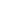 № п/п№ п/пНазвание программы, основной вид деятельностиСрок реализацииВозраст обучающихсяХудожественная направленностьХудожественная направленностьХудожественная направленностьХудожественная направленностьХудожественная направленность1.«Дружба» (хореография)«Дружба» (хореография)4 года7-16 лет2.«Лучики» (декоративно-прикладное творчество)«Лучики» (декоративно-прикладное творчество)3 года7-16 лет3.«Акварель» (ИЗО)«Акварель» (ИЗО)2 года7- 9 лет4.«Калейдоскоп» (работа с бумагой)«Калейдоскоп» (работа с бумагой)2 года6-13 лет5.«Умелые ручки» (декоративно-прикладное творчество)«Умелые ручки» (декоративно-прикладное творчество)2 года6-13 лет6.«Сольное пение» (вокальное пение)«Сольное пение» (вокальное пение)1 год7-14 лет7.«Волшебная бусинка» (бисероплетение)«Волшебная бусинка» (бисероплетение)2 года5-12 лет8.«Мир музыки» (вокально-инструментальное исполнительство)«Мир музыки» (вокально-инструментальное исполнительство)3 года7-18 лет9.«Азбука танца» (хореография)«Азбука танца» (хореография)2 года8-12 лет10.«Солнечный круг» (вокальное пение)«Солнечный круг» (вокальное пение)4 года6-18 лет11.«Мелодия цвета» (ИЗО)«Мелодия цвета» (ИЗО)3 года5-13 лет12.«Вокальное пение» (вокальное пение)«Вокальное пение» (вокальное пение)2 года8-15 лет13.«Обучение игре на музыкальных инструментах» (инструментальное исполнительство)«Обучение игре на музыкальных инструментах» (инструментальное исполнительство)9 лет7-18 лет14.«Юный художник» (ИЗО)«Юный художник» (ИЗО)3 года7-16 лет15.«Импульс» (хореография)«Импульс» (хореография)2 года7-18 лет16.«Веселые лоскутки» (работа с тканью)«Веселые лоскутки» (работа с тканью)1 год8 -11 лет17.«Арабеск» (хореография)«Арабеск» (хореография)1 год7- 8 лет18.«Самоделкин» (декоративно-прикладное творчество)«Самоделкин» (декоративно-прикладное творчество)1 год7-10 летТехническая направленностьТехническая направленностьТехническая направленностьТехническая направленностьТехническая направленность19.«Начальное техническое творчество» (изучение радиоэлектронных приборов, работа на деревообрабатывающих станках)«Начальное техническое творчество» (изучение радиоэлектронных приборов, работа на деревообрабатывающих станках)1 год7-15 лет20.«Вирус» (работа с компьютером)«Вирус» (работа с компьютером)3 года7-18 лет21.«Мой компьютер» (обучение детей с ОВЗ работе на компьютере)«Мой компьютер» (обучение детей с ОВЗ работе на компьютере)1 год7-18 лет22.«Компьютерная графика» (работа с компьютером)«Компьютерная графика» (работа с компьютером)5лет9-15 лет23.«Полигональное 3-Д моделирование» (обучение приемам трехмерного конструирования) «Полигональное 3-Д моделирование» (обучение приемам трехмерного конструирования) 1 год11-15 лет24.«Фото и видеостудия» (фотосъемки, работа с компьютером)«Фото и видеостудия» (фотосъемки, работа с компьютером)2 года12-16 лет25.«Занимательная физика» (базовая подготовка предмета)«Занимательная физика» (базовая подготовка предмета)1 год12-14 летТуристско-краеведческая направленностьТуристско-краеведческая направленностьТуристско-краеведческая направленностьТуристско-краеведческая направленностьТуристско-краеведческая направленность26.«Активисты музея» (поисковая и исследовательская работа)«Активисты музея» (поисковая и исследовательская работа)3 года9-18 лет27.«Родные истоки» (изучение родного края, родословной)«Родные истоки» (изучение родного края, родословной)1 год15-17 лет28.«Отечество» (изучение родного края, знакомство с выдающимися земляками)«Отечество» (изучение родного края, знакомство с выдающимися земляками)2 года13-17 лет29.«Мой край родной» (изучение родного края)«Мой край родной» (изучение родного края)1 год10-16 летФизкультурно-спортивная направленностьФизкультурно-спортивная направленностьФизкультурно-спортивная направленностьФизкультурно-спортивная направленностьФизкультурно-спортивная направленность30.«Белая ладья» (обучение игре в шахматы)«Белая ладья» (обучение игре в шахматы)1 год7-11 летСоциально-педагогическая направленностьСоциально-педагогическая направленностьСоциально-педагогическая направленностьСоциально-педагогическая направленностьСоциально-педагогическая направленность31.«Юнармейцы» (подготовка будущего защитника России)«Юнармейцы» (подготовка будущего защитника России)3 года8-16 лет32.«Будущие вожатые» (обучение вожатскому мастерству) «Будущие вожатые» (обучение вожатскому мастерству) 3 года13-17 лет33.«Мы играем в КВН»«Мы играем в КВН»1 год12-17 лет34.«Азбука православной культуры» (изучение православных обычаев и традиций русского народа)«Азбука православной культуры» (изучение православных обычаев и традиций русского народа)4 года8-10 лет35.«Православные традиции Дона» (изучение православных обычаев и традиций русского народа)«Православные традиции Дона» (изучение православных обычаев и традиций русского народа)2 года7-10 лет36.«Мир без границ» (укрепление  психологического здоровья детей с ОВЗ)«Мир без границ» (укрепление  психологического здоровья детей с ОВЗ)1 год8-14 лет37.«Радуга» (подготовка и проведение мероприятий, соревнований)«Радуга» (подготовка и проведение мероприятий, соревнований)1 год7-8 лет38.«Дошколенок» (подготовка к обучению в школе)«Дошколенок» (подготовка к обучению в школе)1 год3-7 лет39.«Звездный дождь» (подготовка и проведение мероприятий художественно-эстетического и здоровьесберегающего направлений)«Звездный дождь» (подготовка и проведение мероприятий художественно-эстетического и здоровьесберегающего направлений)1 год5- 17 лет40.«Актуальные вопросы обществознания» (изучение обществоведческого материала)«Актуальные вопросы обществознания» (изучение обществоведческого материала)1 год12- 17 лет41.«Правовая азбука»  (изучение прав ребенка)«Правовая азбука»  (изучение прав ребенка)1 год10- 14 лет42.«Юные пожарные» (изучение пожарно-технического вооружения)«Юные пожарные» (изучение пожарно-технического вооружения)1 год9 - 10 лет43.«Я – патриот» (патриотическое воспитание)«Я – патриот» (патриотическое воспитание)1 год10-16 лет44.«Юный журналист» (юные корреспонденты)«Юный журналист» (юные корреспонденты)2 года11 – 16 лет45.«Стилус» (обучение детей с ОВЗ работе на компьютере)«Стилус» (обучение детей с ОВЗ работе на компьютере)1 год10- 17 лет46.«Художественное слово» (изучение литературных произведений)«Художественное слово» (изучение литературных произведений)1 год11- 13 летФ.И.О. руководящего или педагогического работника, проходившего обучениеМесто обучения(Учреждение)Тематика обученияСроки обученияКол-во часов1.Козловская Вера ПетровнаГБУДПО РО«Ростовский институт повышения квалификации и  профессиональной переподготовки работников образования»г.Ростов-на-Дону«Инновационные педагогические технологии в деятельности педагога дополнительного образования»»18.02.2022722.Роменская Валентина БорисовнаГБУДПО РО«Ростовский институт повышения квалификации и  профессиональной переподготовки работников образования»г.Ростов-на-Дону«Инновационные педагогические технологии в деятельности педагога дополнительного образования»»18.02.2022723.Пудовченко Людмила НиколаевнаГБУДПО РО«Ростовский институт повышения квалификации и  профессиональной переподготовки работников образования»г.Ростов-на-Дону«Эмоциональное выгорание педагога: детерминанты и техники профилактики»25.11.2022724.Губарев Юрий АлексеевичООО «Центр инновационного образования и воспитания»«Защита детей от информации причиняющей вред их здоровью и (или) развитию» 19.04.202236№Ф.И.О. педагогаНазвание конкурсаКонкурсная  работаСроки проведения конкурса1Першина Т.В.III Всероссийский конкурс воспитательных и образовательных технологий «Воспитать человека»Видеоурок «Упражнения и разминка для голоса»11.01.2022-10.02.20222Першина Т.В.II Всероссийский конкурс современных методических разработок «Территория успеха»Открытое занятие для дошколят11.02.2022-11.03.20223Губарев Ю.А.III Всероссийский конкурс воспитательных и образовательных технологий «Воспитать человека»Дополнительная общеобразовательная программа для детей с ОВЗ «Мой компьютер»11.01.2022-10.02.20224Опацкий В.Е.III Всероссийский конкурс воспитательных и образовательных технологий «Воспитать человека»«Методика обучения детей игре на гитаре по табулатуре с использованием мультимедийной программы «Guitar Pro» в системе дополнительного образования»11.01.2022-10.02.20225Пудовченко Л.Н.Всероссийский конкурс профессионального мастерства среди работников образования «Педагогическая практика – 2022»Дополнительная общеобразовательная программа «Мир без границ»10.09.2022-14.10.20226III Всероссийский конкурс воспитательных и образовательных технологий «Воспитать человека»«В творческой мастерской профильного объединения «Калейдоскоп»11.01.2022-10.02.2022№Название конкурсаФ.И. обучающихсяМестоФ.И.О. руководителяМеждународный проект в области благотворительности и профессиональных достижений TOP IN PLANETВокальная группа «Солнечный круг»-Новикова Евгения-Козловская Александра-Толстокора ЕвгенияПобедительПершина Татьяна ВикторовнаМеждународный проект творчества, стиля и мастерства «TOP Талант»Вокальная группа «Солнечный круг»-Новикова Евгения-Козловская Александра-Толстокора ЕвгенияДиплом Гран ПриПершина Татьяна ВикторовнаМеждународный проект творчества, стиля и мастерства «TOP Талант»Чичканов ДенисДиплом Лауреат 1 степениКозловская Вера ПетровнаМеждународный проект творчества, стиля и мастерства «TOP Талант»Григориади ЯрославДиплом Лауреат 1 степениКозловская Вера ПетровнаМеждународный проект творчества, стиля и мастерства «TOP Талант»Запара АнастасияДиплом Лауреат 1 степениКозловская Вера ПетровнаМеждународный проект творчества, стиля и мастерства «TOP Талант»Шрейдер ЛевДиплом Лауреат 1 степениРыжова Татьяна ВасильевнаМеждународный проект творчества, стиля и мастерства «TOP Талант»Матвиенко АринаДиплом Лауреат 1 степениРыжова Татьяна ВасильевнаМеждународный проект творчества, стиля и мастерства «TOP Талант»Ляшенко АртемДиплом Лауреат 1 степениРыжова Татьяна ВасильевнаМеждународный проект творчества, стиля и мастерства «TOP Талант»Алексанян АртемДиплом Лауреат 1 степениРыжова Татьяна ВасильевнаМеждународный проект творчества, стиля и мастерства «TOP Талант»Ильяшенко КириллДиплом Лауреат 1 степениРыжова Татьяна ВасильевнаМеждународный проект творчества, стиля и мастерства «TOP Талант»Бурдель ДмитрийДиплом Лауреат 1 степениГубарев Юрий АлексеевичМеждународный проект творчества, стиля и мастерства «TOP Талант»Романенков ВладиславДиплом Лауреат 1 степениГубарев Юрий АлексеевичВсероссийский телевизионный конкурс «Таланты из нашего села – 2022»ВИА «Веселые ребята»-Назарюк Роман-Волков Дмитрий-Егоров Богдан -Дубинный ВдадиславДиплом Лауреат 1 степениОпацкий Виктор ЕвстахиевичРегиональный этап Большого Всероссийского фестиваля детского и юношеского творчества , в том числе для детей с ограниченными возможностями здоровьяКопаев КириллДиплом победителяОпацкий Виктор Евстахиевич